Which face or faces describe you now?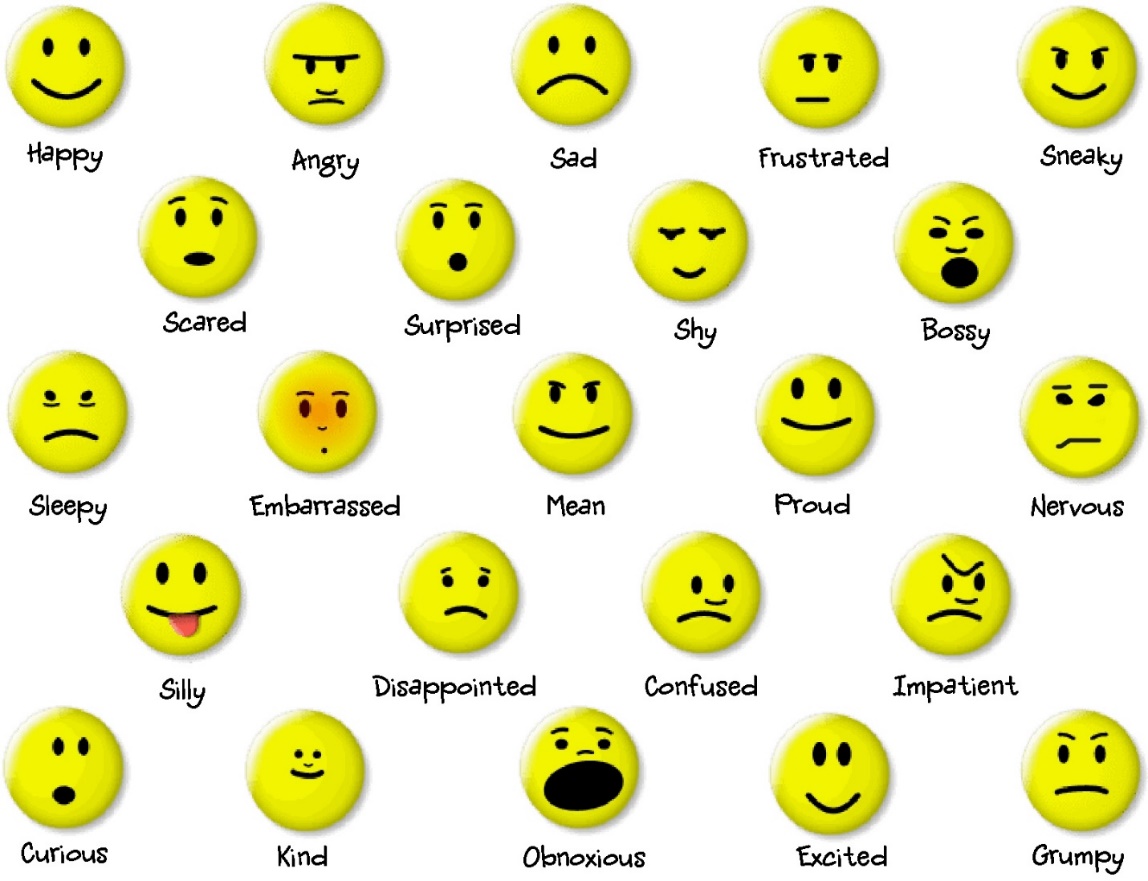 Other:___________________________________________________________________How strong is that feeling?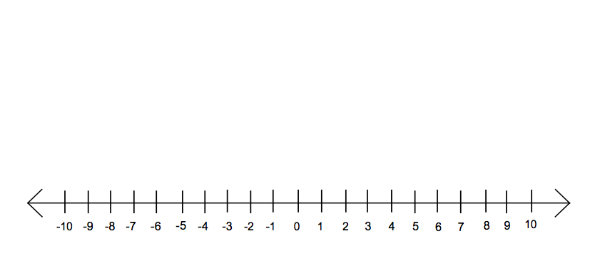 Why do you think you have that feeling or feelings?ActivityWhat words describe the feelings I have about this activity before I start?What am I confident about?What am I concerned or confused about?How ready am I for this activity?What words describe the feelings I have about this activity now that I finished it?What did I learn or learn better?What am I still concerned or confused about?What do I want to learn more about?